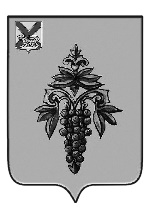 АДМИНИСТРАЦИЯ ЧУГУЕВСКОГО МУНИЦИПАЛЬНОГО ОКРУГА ПРИМОРСКОГО КРАЯ ПОСТАНОВЛЕНИЕ03 февраля 2021 г                                                 с. Чугуевка	                                         № 65-НПАОб утверждении Положения «О порядке установления и взимания родительской платы за присмотр и уход за детьми, осваивающими общеобразовательные программы дошкольного образования, в муниципальных образовательных организациях, осуществляющих образовательную деятельность на территории Чугуевского муниципального округа»Руководствуясь Федеральным законом от 29 декабря 2012 года № 273-ФЗ «Об образовании в Российской Федерации», руководствуясь статьёй  43 Устава Чугуевского муниципального округа, администрация Чугуевского муниципального округа     ПОСТАНОВЛЯЕТ:Утвердить Положение «О порядке установления и взимания родительской платы за присмотр и уход за детьми, осваивающими общеобразовательные программы дошкольного образования, в муниципальных образовательных организациях, осуществляющих образовательную деятельность на территории Чугуевского муниципального округа» (Приложение).2. Признать утратившим силу постановление администрации Чугуевского муниципального района от 24 августа 2015 года  № 419 «Об утверждении Положения «О порядке установления и взимания родительской платы за присмотр и уход за детьми, осваивающими образовательные программы дошкольного образования, в муниципальных образовательных организациях, осуществляющих образовательную деятельность на территории Чугуевского муниципального района».3. Настоящее постановление вступает в силу со дня его официального опубликования и распространяет своё действие на правоотношения, возникшие с 01 января 2021 года, подлежит размещению на официальном сайте Чугуевского муниципального округа в информационно-телекоммуникационной сети «Интернет».4. Контроль за исполнением настоящего постановления возложить на заместителя главы администрации Чугуевского муниципального округа Белогуб А.Н.Глава Чугуевского муниципального округа, глава администрации                                                                             Р.Ю. Деменев                                                                                   Приложение                                                                                    к постановлению администрации                                                                                   Чугуевского муниципального                                                                                   округа                                                                                   от «03» февраля 2021 г.№ 65-НПАПоложение «О порядке установления и взимания родительской платы за присмотр и уход за детьми, осваивающими общеобразовательные программы дошкольного образования, в муниципальных образовательных организациях, осуществляющих образовательную деятельность на территории Чугуевского муниципального округа»1. Общие положения1.1. Положение «О порядке установления и взимания родительской платы за присмотр и уход за детьми, осваивающими общеобразовательные программы дошкольного образования, в муниципальных образовательных организациях, осуществляющих образовательную деятельность на территории Чугуевского муниципального округа» разработано в соответствии с Федеральным законом от 29 декабря 2012 года № 273 – ФЗ «Об образовании в Российской Федерации», на основании Федерального закона от 06 октября 2003 года № 131 – ФЗ «Об общих принципах организации местного самоуправления в Российской Федерации», Устава Чугуевского муниципального округа.1.2. Настоящее Положение определяет порядок установления и взимания родительской платы за присмотр и уход за детьми, осваивающими общеобразовательные программы дошкольного образования, в муниципальных образовательных организациях, осуществляющих образовательную деятельность на территории Чугуевского муниципального округа (далее - родительская плата, Организация).1.3. Родительская плата используется Организацией на частичное возмещение затрат на присмотр и уход за детьми в дошкольной образовательной организации.1.4. Вопросы, не урегулированные настоящим Положением, решаются в соответствии с действующим законодательством.2. Порядок установления и взимания родительской платы2.1. Под присмотром и уходом за детьми понимается комплекс мер по организации питания и хозяйственно-бытового обслуживания детей, обеспечению соблюдения ими личной гигиены и режима дня. Перечень расходов, включаемых в состав затрат на присмотр и уход за детьми, устанавливается методикой расчета стоимости услуги по реализации основной общеобразовательной программы дошкольного образования, утверждаемой постановлением администрации Чугуевского муниципального округа.2.2. Ежегодно размер родительской платы в Организациях может быть увеличен не более, чем на индекс роста потребительских цен (коэффициент инфляции).2.3. Размер родительской платы утверждается постановлением администрации Чугуевского муниципального округа.2.4. Родители (законные представители несовершеннолетних воспитанников) обязаны вносить родительскую плату до  10-го числа текущего месяца за предыдущий месяц путем перечисления денежных средств на лицевой счет Организации.2.5. Для оплаты родителям (законным представителям) выписывается квитанция, в которой указывается общая сумма родительской платы с учетом посещения ребенка в месяц.2.6. Размер родительской платы определяется исходя из общих затрат по присмотру и уходу за детьми в Организациях с учетом длительности их пребывания, а также режима работы Организации и не может быть выше ее максимального размера, устанавливаемого нормативными правовыми актами субъекта Российской Федерации.В родительскую плату не допускается включение расходов на реализацию образовательной программы дошкольного образования, а также расходов на содержание недвижимого имущества Организаций.2.7. Плата родителей (законных представителей) взимается вне зависимости от количества выходных (нерабочих праздничных) дней в месяце.  2.8. Родительская плата взимается в полном размере во всех случаях, за исключением случаев непосещения ребенком Организации по болезни, карантину, в оздоровительный период (сроком до 75 календарных дней в летние месяцы), при закрытии Организации на ремонтные и (или) аварийные работы, в период отпуска родителей (законных представителей), период регистрации родителей (законных представителей) в центрах занятости населения, а также в иных случаях, предусмотренных действующим законодательством, на основании письменного заявления одного из родителей (законных представителей), или документов, подтверждающих отсутствие ребенка. Обязанность предоставления подтверждающих документов возлагается на родителей (законных представителей).2.9. Внесенная плата за дни непосещения ребенком Организации засчитывается при оплате за следующий месяц или подлежит возврату. Днями непосещения считаются дни, следующие после дня уведомления родителем (законным представителем) администрации Организации о невозможности посещения ребенком данной Организации.Возврат родителям (законным представителям) излишне начисленной и внесенной суммы родительской платы осуществляется по письменному заявлению одного из родителей (законных представителей) ребенка на их лицевой счет, открытый в кредитной организации. По желанию родителей (законных представителей) ребенка излишне внесенная сумма может быть зачтена в счет родительской платы, взимаемой на следующий месяц посещения ребенком Организации. 2.10. В случае отсутствия ребенка в Организации без уважительных причин родительская плата взимается в полном объеме.2.11. В случае непоступления оплаты за присмотр и уход за ребёнком в Организации в указанный срок к родителям (законным представителям) применяются меры, определённые действующим законодательством и договором между родителями (законными представителями) и администрацией Организации.2.12. Ответственность за своевременное поступление родительской платы за присмотр и уход за ребёнком в Организации возлагается на его руководителя.